INSTRUCTOR GUIDEValue Creation and Exchange Part 2: Knowing Your Target MarketDescription and Learning OutcomesFurther investigate the value creation and exchange of your idea.This module extends on the concepts introduced in Value Creation & Exchange Part 1 and focuses on knowing your your target market and how to communicate your value to them effectively. In this module, you will address the following questions:What is your target market?How do you communicate the value with an understanding of who you market is?By the end of this module, you will: Comparing the value of your offerings to those of your competitorsExpress the value of your product/service through compelling usage scenarios Assess opportunities for new products or marketsOther modules in the University of Toronto Scarborough The BRIDGE Entrepreneurship Open Learning Series include:Value Creation and Exchange Part 1Entrepreneurship Research 101 Part 1: Understanding Market Research Strategies  Entrepreneurship Research 101 Part 2: Identifying and Finding Industry ResearchSelf-Assessment: Are you an Entrepreneur?Future modules include: Market Validation, Principles of Great Design, and Experiential Learning in Entrepreneurship.Assessing Student LearningThe module includes a three reflective quizzes and three reflection exercises, below, that can be used in asynchronous learning.  Reflective QuizzesIf you are using this module in a course or workshop with a Learning Management System (LMS) consider using the LMS Quiz function for: participants to respond to the questions; and receive feedback on their responses, as they work to solidfy their learning.    Reflective Quiz #1: The Car Market Target Audience and Market Map QuizQuestion #1: When purchasing a BMW, what tradeoffs does the target market consider?Classy/distinctive and sportyConservative and classy/distinctivePractical and sportyPractical and conservativeAnswer:  Classy/distinctive and sportyQuestion #2: If the target market wanted a car that is conservative and practical, what care companies are they likely to consider in purchasing?Cadillac and BuickBMW and PontiacNissan and ToyotaDodge and FordAnswer: Cadillac and BuickReflective Quiz #2: Benefits of Usage Scenarios QuizQuestion: Fill in the blanks with the missing words.  Each blank contains one word only.  Answer: Correct responses are indicated by * symbol. Developing usage scenarios helps with a number of things: Helping you to isolate and manifest the specific *value*  Develops *language* that will be useful in promotions  Let’s customers *visualize* their life with the product  Serves to consolidate a *gap* between the consumer’s current (problematic) state and an *ideal* state and helps the consumer to see your product as a *solution* to this gap.Reflective Quiz #3: Next Steps Reflection QuizQuestion: What next step(s) will you take? Check all that apply:Contact your business librarianExplore more resourcesTake other modulesAnswer: No one correct answer. Response based on participants intended next steps. Reflection ExercisesIf you are using this module in a course or workshop with a Learning Management System (LMS) consider using the LMS Journal or Discussion Board feature for: participants to write their answers; to provide feedback to each participant’s responses; and to ask participants to come back to their answers, as they develop their business plans.  Reflection #1: Connecting to you Target MarketWrite your responses in your notebook. This exercise will help you identify potential competitors and what changes you might make to better connect to your target market.
Remember: Recall concepts of utility in Part 1 of the Value Creation and Exchange module.Step 1: BrainstormImagine you run a professional sports team (think about a sport you enjoy). Outside of the other teams in your league, what are some competitors for you as a business?
Imagine next that you have been told that your revenues are down each of the last four years, even though sports and entertainment spending in your region has increased each year. What might some of the causes be? How would you go about determining these causes?Step 2: AnalyzeWhat changes to your ‘basket’ of utility might you consider making?   How would you add to or change this basket of utility given the lockdown taking place due to COVID-19?  Reflection #2:  Write a Usage ScenarioWrite your response in your notebook.Consider the usage scenario example for the SHAKE.  Write a usage scenario for the bakery during COVID-19 example from Part 1 of the module.Step 1: Invent a prototypical userBakery customerCOVID-19 business restrictionsWalk-up takeout windowStep 2: Unique ValueBakery customer sees the unique value of the bakery and how it will solve real issues they have in their livesStep 3: Notice, understand and want/likeBakery customer NOTICES productUNDERSTANDS your productLeads to WANTING/LIKINGReflection #3:  Value Proposition – Function & FeelThis exercise will help you integrate the what, why, and how into your business plan.
Write your responses in your own notebook.

Consider your own business product/service, or the SHAKE, or bakery, or a common household product when completing this exercise.Step 1: Brainstorm What is your hypothesis for your product/service? Why are you developing this idea? Why would potential customers care about this product? What is my usage scenario? Where do I have confidence gaps in this product/service?  Step 2: AnalyzeHow will you integrate these considerations (the why, the what, and confidence gaps) into your business plan?      Assets Reuse H5P Content The modules use H5P, an open-source tool to create, share, and reuse interactive HTML5 content in your browser. To reuse this content, you may download the H5P file and use it where H5P content is created (Figure 1). If you are part of an Ontario educational institution, you can create H5P content with the eCampus Ontario H5P Studio. Learn more about registering for a free account and start creating with the eCampus Ontario H5P Studio!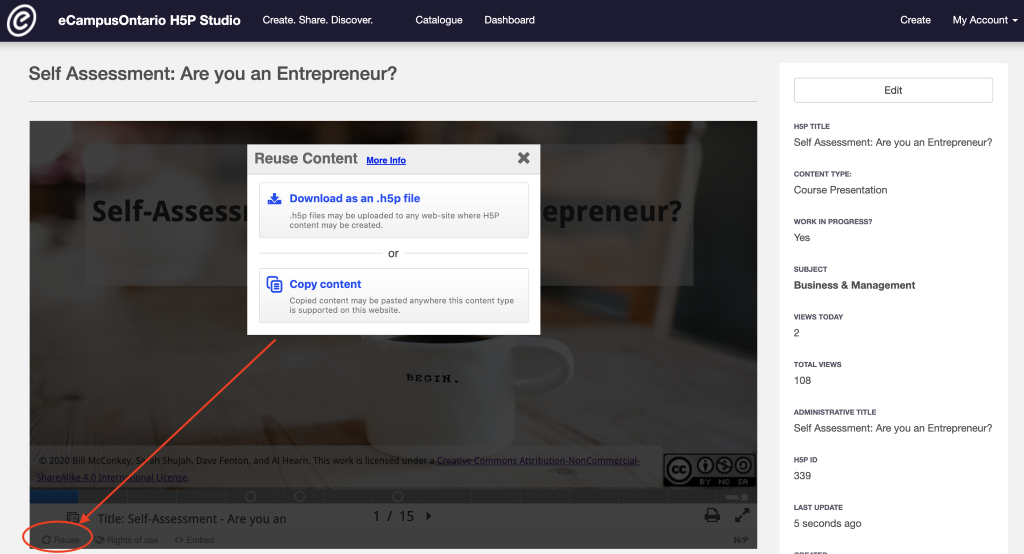 Figure 1: Go to the module and click on reuse in the bottom left corner to download or copy the content for reuse. Embed in a Learning Management System (LMS) You can embed the module directly into a Learning Management System using an embed code or iframe.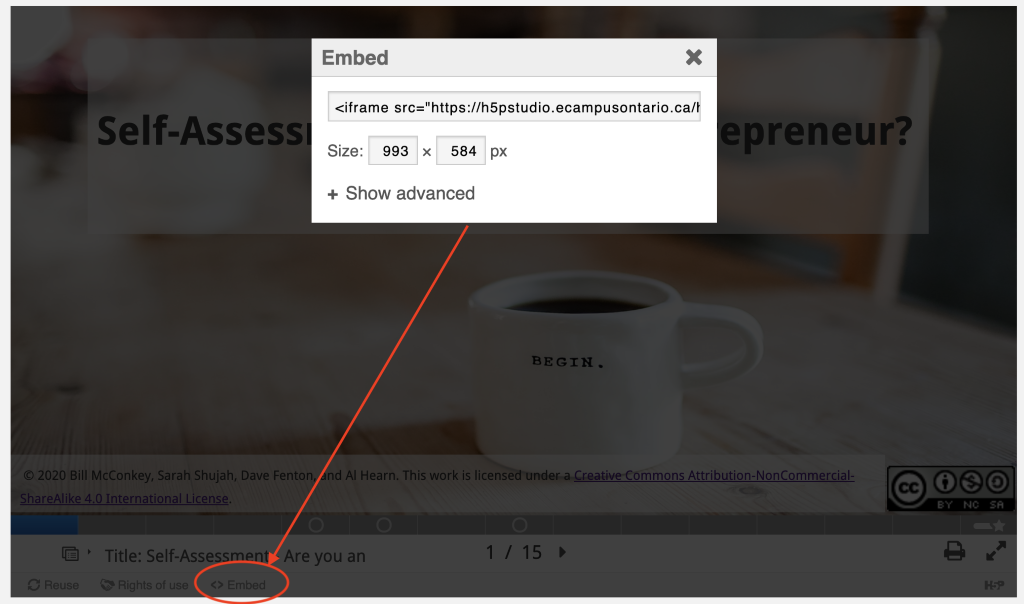 Figure 2: Go to the module and click on embed in the bottom left corner to copy the embed code or iframe that can be added to an LMS. Slide DeckEditable slide deck is provided as a separate PowerPoint file titled Slide deck Value Creation & Exchange Part 1 in Instructors Assets.Video FileVideo is provided as separate MP4 file titled Video file Value Creation & Exchange Part 1 in Instructors Assets. Audio CaptioningAudio closed captioning is provided as a separate VTT file titled Transcript file Value Creation & Exchange Part 1 in Instructors Assets.Rights of Use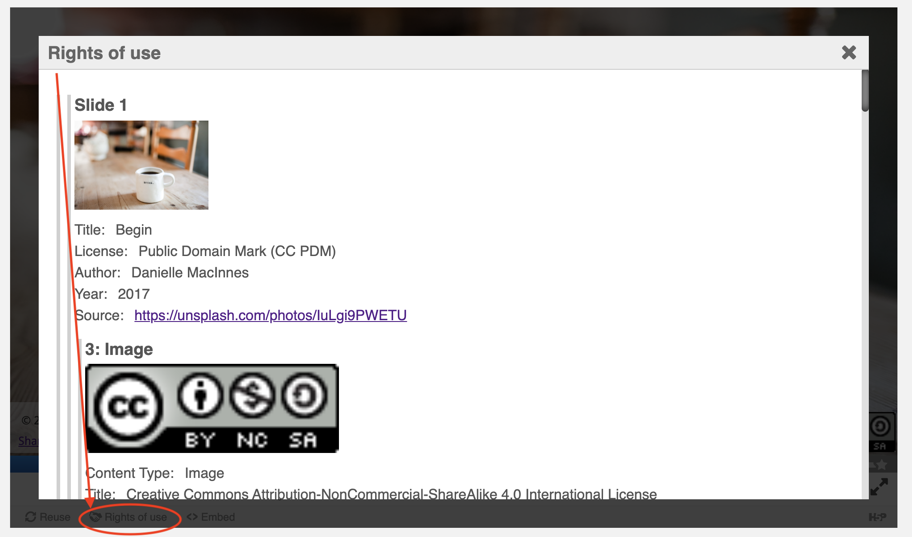 Figure 3: Go to the module and click on Rights of Use in the bottom left corner to find information on rights of use of images, figures, and graphs. How do I give attribution?  If you are using, modifying, and/or distributing this resource you can cite/attribute and give credit to this resource by stating: Value Creation & Exchange Part 1: Understanding Utility & Value Propositions, 2021, by Bill McConkey, Sarah Shujah, Danielle Moed, Al Hearn and Dave Fention available under a Creative Commons Attribution-NonCommercial-ShareAlike 4.0 International License. If modifying or adapting then state: This work is a modification of Value Creation & Exchange Part 1: Understanding Utility & Value Propositions, 2021, by Bill McConkey, Sarah Shujah, Danielle Moed, Al Hearn and Dave Fention available under a Creative Commons Attribution-NonCommercial-ShareAlike 4.0 International License. 